Allegato 5 - Relazione attività svolte 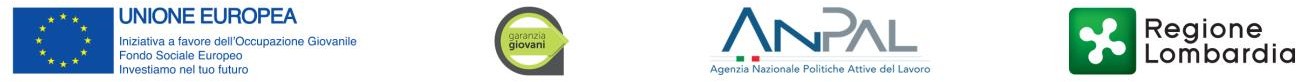 Relazione delle attività svolte nel percorso individuale di servizio civile regionale l sig./ra. (dati identificativi del volontario/a): Cognome Nome_______ Nato/a il _______ a _____ Prov. ______ Codice fiscale _______HA PARTECIPATO AL PERCORSOPromosso da (Soggetto promotore}: ____________________ _Svolto presso (Soggetto ospitante}: ________ _____________ _Dal ___ al ___ Numero complessivo delle giornate e mesi di attività: ________   per un totale complessivo di ore di frequenza ________ (inserire ore complessive del percorso comprensivo delle ore di formazione) pari al____delle ore previste. (inserire % di frequenza)E HA SVOLTO LE SEGUENTI ATTIVITÀ Formazione generale di _____ ore; Formazione di accompagnamento ______ (titolo), ID _____ diretta all’acquisizione dell’attestato di competenza regionale:Profilo professionale di riferimento del QRSP: ____ Competenze acquisite e relativo livello EQF: ____ inserire dati identificativi di cui al d.d.u.o. 12453 del 20.12.12);Servizio Civile di _____ ore (inserire ore attività di volontariato)luogo: ____________ Data: ____Il/la Volontario/a                                             Il soggetto promotore ____________                                             (denominazione) Firma digitale o firma elettronica qualificata o firma elettronica avanzata del rappresentante legale o di altro soggetto con potere di firma